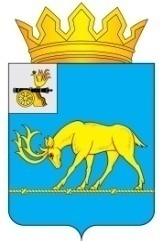 АДМИНИСТРАЦИЯ МУНИЦИПАЛЬНОГО ОБРАЗОВАНИЯ«ТЕМКИНСКИЙ РАЙОН» СМОЛЕНСКОЙ ОБЛАСТИПОСТАНОВЛЕНИЕот 07.06.2021 № 172                                                                                                       с. ТемкиноОб    утверждении   карты-плана территории,       подготовленной в       результате        выполнения комплексных кадастровых работ в        границах       кадастрового квартала                67:20:0330101В соответствии со статьей 42.10 Федерального закона от 24.07.2007 № 221-ФЗ «О кадастровой деятельности», постановления Администрации Батюшковского сельского поселения Темкинского района Смоленской области 26.10.2020 № 164 «Об утверждении Согласительной комиссии по согласованию местоположения границ земельных участков при выполнении комплексных кадастровых работ», с учетом протокола заседания согласительной комиссии от 07.04.2021 № 1, по вопросу согласования местоположения границ земельных участков установленных при выполнении комплексных кадастровых работ на территории Батюшковского сельского поселения Темкинского района Смоленской области деревня Занино в границах кадастрового квартала с учетным номером 67:20:0330101, в соответствии с  муниципальным контрактом от 20.10.2020 № 24/20, Администрация муниципального образования «Темкинский район» Смоленской области  п о с т а н о в л я е т:1. Утвердить прилагаемую карту-план территории, подготовленную в результате выполнения комплексных кадастровых работ в границах кадастрового квартала 67:20:0330101.2. Настоящее постановление разместить на официальном сайте Администрации муниципального образования «Темкинский район» Смоленской области в информационно - телекоммуникационной сети «Интернет».3. Настоящее постановление вступает в силу со дня его опубликования.4. Контроль за исполнением настоящего распоряжения возложить на заместителя Главы муниципального образования «Темкинский район» Смоленской области                     О.В. Григорьеву.Глава муниципального образования«Темкинский район» Смоленской области                                                                С.А. ГуляевОтп. 1 экз. – в делоИсп.  О.В. Масликтел. 2-18-4504.06.2021 г. Визы:             А.М. Муравьев           О.В. Григорьева           Т.В. Михалева           М.С. Соболева          Разослать:                 прокуратура,                 райсовет,                 отдел экономики,                  Батюшковское с/п